		Austin Yacht Club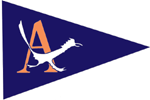 		5906 Beacon Drive
		Austin, TX 78734-1428
		(512) 266-1336					    BOARD OF DIRECTOR’S MEETING					    Date: June 25, 2020MOTION						   NAME OF BOARD MEMBER:  John MaddalozzoBOARD POSITION:  Building and GroundsI MOVE THAT: The AYC Handbook add a section regarding the RV space rentals. This section will be similar to the existing cabin rental section and is shown below. BACKGROUND/PURPOSE OF MOTION:  These rules are not currently in the handbook. Clarification is also added specifying that reservation limitations are for concurrent reservations. (see #5 below)RV SITE RENTAL RULES1. Only AYC members, their sponsored guests and members of other reciprocal yacht clubs may reserve the RV sites.  Reservations are required.2. Reservations may be made for up to six calendar months in advance on a first-come first-served basis. Bookings for non-AYC members must be accompanied by the first night’s deposit in advance, which will be forfeited for failure to show or with less than 24 hour notice of cancellation. Bookings made prior to the adoption of the annual AYC racing calendar are subordinate to reservation requests by out-of-town regatta participants up to five days before a scheduled regatta.3. AYC members and non-members may cancel reservations for themselves 24 hours in advance. Cancellation after that time will result in a charge for the first night’s reservation, unless the RV Site is subsequently rented for the night.4. AYC members may be placed on a reservation waiting list for the RV Sites on AYC open regatta weekends. However, such waiting lists will be subject to reservations made by out-of-town regatta race participants made any time prior to five days before the regatta.5. All reservations are subject to a 2 consecutive night minimum and a 1 consecutive week maximum stay.6.  Use of the cleanout station is for dumping only.  Never put anything other than the contents of your holding tanks into the dump station.  Access to the cleanout station may not be available if that RV spot is in use. 7. Check-in time for the RV Sites will be between 3 and 5 p.m. the day of the rental. Early and late registration may be allowed but must be pre-arranged with the AYC Club Manager during office hours prior to rental.8. Check-out time for the RV sites will be 12:00 p.m. Late check-out will be allowed by permission only from the AYC Club Manager.9. No pets are allowed on Club property at any time					  NAME OF PERSON(S) WHO WILL CARRY OUT THE MOTION: Jackie WheelessAMOUNT REQUESTED: $0.0IS THIS AN OPERATING EXPENSE OR CAPITAL EXPENDITURE?(Capital Expenditures cost >$2500 and have a useful life of >1 year)Operating Expense Line Item – Acct #Capital Expenditure (capital expenditures cost >$2500 and have a useful life of >1 year)IS THE AMOUNT INCLUDED IN THE CURRENT YEAR BUDGET? 	Yes No 	 HAVE/WILL MULTIPLE BIDS BE OBTAINED?          Yes 	 No